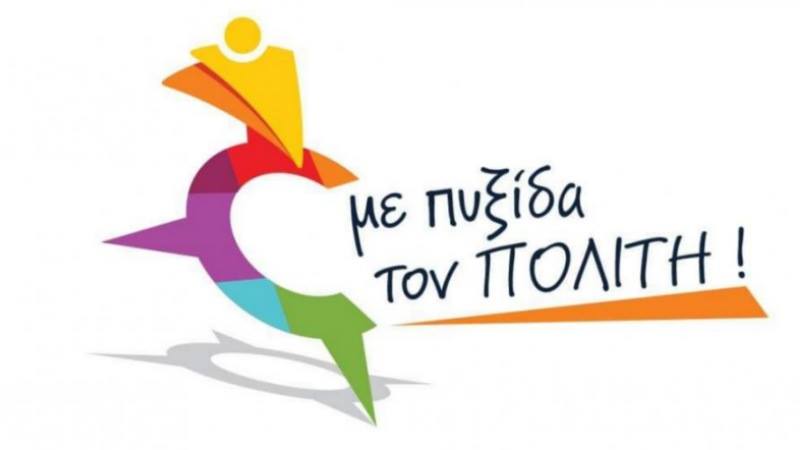 Προς τον …………..Δήμαρχο  ………………….Κύριε Δήμαρχε,Σας ενημερώνουμε ότι σύμφωνα με το πρόγραμμα Φιλόδημος  Ι του Υπουργείου Εσωτερικών και με την πρόσκληση ΙV(ΑΟ 40411-02/08/2018) που αφορούσε την αγροτική οδοποιία, δινόταν η δυνατότητα στους Δήμους να αιτηθούν επισκευές αγροτικής οδοποιίας στα διοικητικά τους όρια. Η πρόσκληση αφορούσε ποσό ανά υποέργο από 200.000 έως 700.000 ευρώ που μπορεί να αυξηθεί αν υπάρχει διαδημοτική συνεργασία. Η ημερομηνία λήξης αρχικά ήταν στις 31/12/2018 και με τροποποίηση με την ΑΠ 75372-18/12/2018 μεταφέρθηκε η λήξη αιτήσεων στις 01/04/2019. Ο Δήμος Λέσβου και πλέον Δήμος Μυτιλήνης, δεν συμμετείχε στην πρόσκληση αυτή, παρά ταμεγάλα προβλήματα που αντιμετωπίζει η αγροτική οδοποιία από την καταπόνηση τόσο του χειμώνα που πέρασε όσο και της πλημμελούς συντήρησης των προηγούμενων χρόνων. Στη συνέχει τον Απρίλιο του 2019 στα πλαίσια επιχορήγησης των Δήμων της χώρας με 150.000.000 ευρώ για τη χρηματοδότηση έργων και επενδυτικών δραστηριοτήτων των Δήμων της χώρας, που εντάσσονται στους αναπτυξιακούς άξονες προτεραιοτήτων του προγράμματος «Φιλόδημος ΙΙ», επιχορηγείται  μεΗ επιχορήγηση αυτή αφορά σε έργα  τοπικής ανάπτυξης και  έργα προστασίας περιβάλλοντος με την κατασκευή, βελτίωση και συντήρηση έργων τεχνικών υποδομών, προστασίας του περιβάλλοντος και αναβάθμισης της ποιότητας ζωής, χρηματοδότηση των σχετικών μελετών και προμήθεια μηχανολογικού εξοπλισμού και μηχανημάτων.Τις κοινωνικές και πολιτιστικές υποδομές και δραστηριότητες με την κατασκευή, βελτίωση και συντήρηση διοικητικών, κοινωνικών, αθλητικών και πολιτιστικών υποδομών και χρηματοδότηση των σχετικών μελετών.Με τα χρήματα λοιπόν αυτά μπορεί να χρηματοδοτηθεί η αγροτική οδοποιία.Με δεδομένο πως  για την εκπόνηση μελετών και την ολοκλήρωση των διαδικασιών ποιος είναι ο προγραμματισμός σας ώστε να μπορέσουν να ξεκινήσουν τα έργα τουλάχιστον το ερχόμενο καλοκαίρι;Οι ερωτώντες Δημοτικοί ΣύμβουλοιΧιωτέλλη ΕριφύληΖερβού ΜαρίαΑνδρεαδέλλη ΒασιλικήΜαλλιαρός Δημήτρης58312ΛΕΣΒΟΥΛΕΣΒΟΥ2.587.400,00